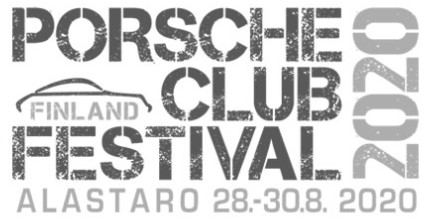 ENTRY FORM FOR PORSCHE FESTIVAL RACE 2020Car: 
Group: 
Class: 
Timekeeping transponder number: 
FIA certificate number: 
Inspectiion card number:
Year of manufacture: 
Car Model: 
Engine capacity (ccm): 1st. Driver name and signature 
Date of birth 
License number and grade 
License association and country 
Address and ZIP code and City 
Tel. 
E-mail: 
Car sport club: Endurance race 2nd Driver. 
Driver name and signature 
Date of birth 
Licence number and grade 
License association and country 
Address and ZIP code and City 
Tel. 
E-mail: 
Car sport club: I confirm that I will take part in the event Porsche Festival Race 20120 at my own risk. I`m not going to keep the organizer or staff members responsible for any damage, injury or the like, which may occur during practicing for the race or during the race. I am aware of and agree to abide by all provisions of AKK rulebook 2018 and this event’s rules and guidelines as well as decisions of the jury meetings. email to: driver 1 
email to: driver 2 
email to: informant Scan and sign this entry form and send it to our race secretary to following email address: teija.vehanen@gmail.comCompetitor relations person : 
Mr. Kari Suominen, PRCF +358 40 5564 756 kasu.teamrsr@gmail.com Clerk of the Course : 			Race manager :
Mr. Frank van Nunen 			Jari Syväoja 
+358 40 5476683			+358 50 3681 000
francis.van.nunen@gmail.com 	jari.syvaoja@gmail.comTERVETULOA ALASTARON RADALLEWELCOME TO ALASTARO CIRCUIT